Fecha: 30 de diciembre de 2013Boletín de prensa Nº 916ALCALDE DESEA FELIZ AÑO Y VENTUROSO 2014El alcalde Harold Guerrero López invitó a compartir en familia la llegada del año nuevo 2014 y envío un mensaje para que el verdadero cambio y la transformación brille en los corazones de los ciudadanos para seguir construyendo bienestar y prosperidad en la capital de Nariño. El mandatario local reiteró el llamado a los padres de familia para evitar que niños y adultos manipulen pólvora este martes 31 de diciembre y miércoles 1 de enero y evitar que los índices de personas lesionadas por este elemento, continúen en aumento. La primera autoridad del municipio ratificó su compromiso para trabajar en los proyectos sociales, en los dos años restantes de su mandato. REITERAN LLAMADO PARA QUE EN FIN DE AÑO NO SE MANIPULE PÓLVORA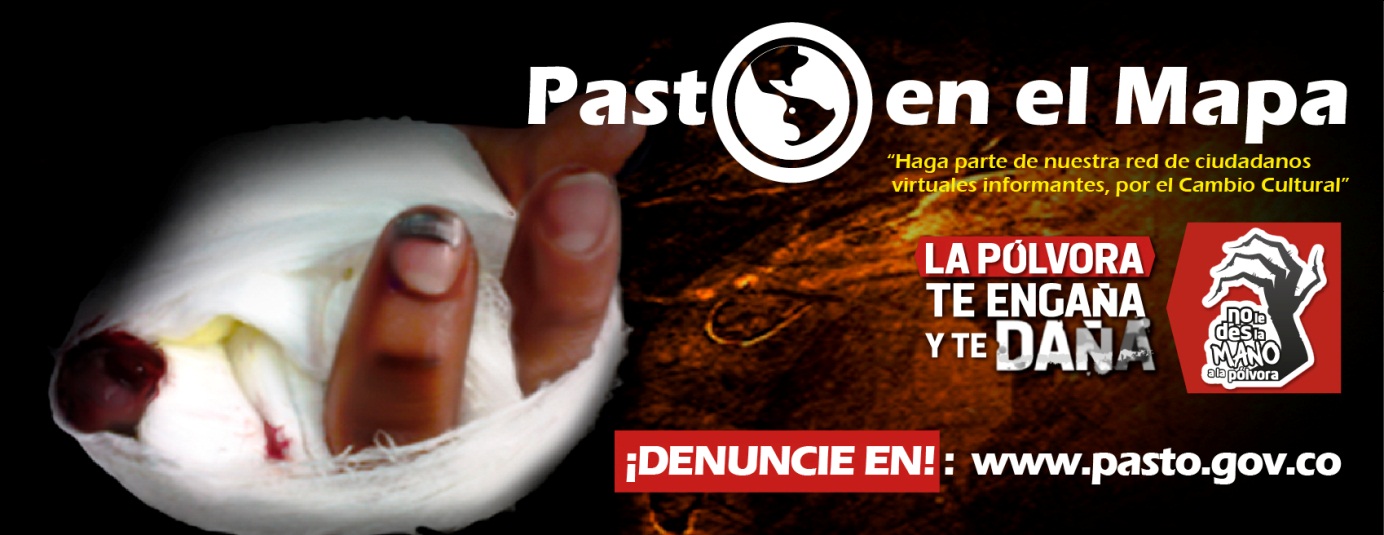 La secretaria de Salud de la Alcaldía de Pasto, Carola Muñoz Rodríguez, reiteró su llamado a la comunidad para que este martes 31 de diciembre los padres de familia y demás adultos no permitan que los niños manipulen pólvora, elemento que deja secuelas físicas imborrables al igual que problemas sicológicos. La funcionaria enfatizó que la Administración a través de la Secretaría de Gobierno y Policía Nacional, seguirán trabajando para evitar que los adultos puedan comprar pólvora y que la misma llegue a manos de los menores de edad.Por su parte el secretario de Gobierno, Gustavo Núñez Guerrero, solicitó a los habitantes del municipio abstenerse de utilizar pólvora para quemar los tradicionales años viejos en la noche de fin de año y recordó que las personas que sean sorprendidas vendiendo este material, podrán tener sanciones económicas y judiciales. Así mismo, señaló que los padres de familia cuyos hijos resulten lesionados, pueden llegar a perder la patria potestad, e invitó a la comunidad a denunciar los lugares en donde se venda o comercialice este elemento, llamando a la línea 123 de la Policía Nacional o a través de la aplicación de denuncia de pólvora en la página web www.pasto.gov.co Contacto: Secretaria de Salud, Carola Muñoz Rodríguez. Celular: 3183591581DESPIDE EL 2013 CON NUEVA ALTERNATIVA DE AÑOS VIEJOS 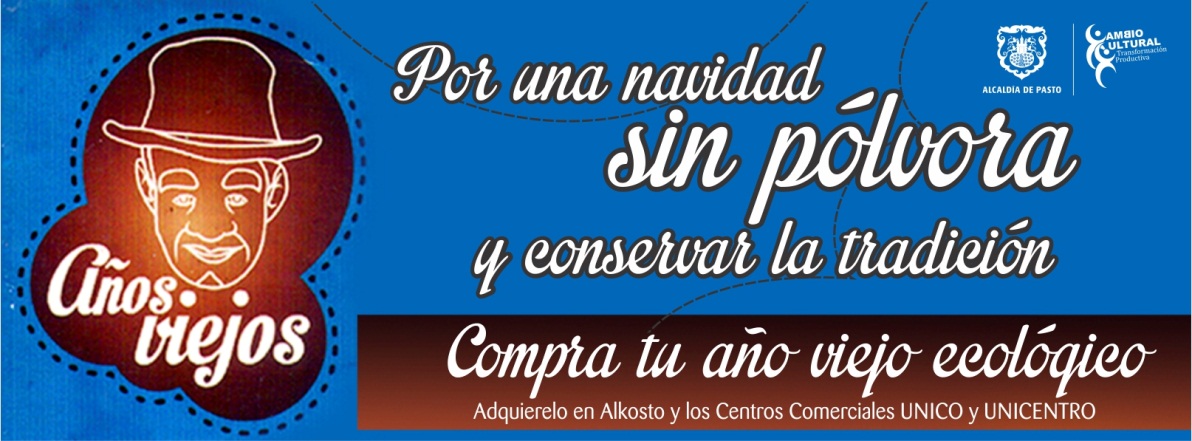 El secretario de Desarrollo Económico y Competitividad de la Alcaldía de Pasto, Armando Miranda Vela, recordó que los años viejos ecológicos que se fabricaron  como propuesta alternativa para evitar el uso de la pólvora, se están vendiendo en los centros comerciales: Unicentro, Único y supermercados Alkosto y Éxito como también en las oficinas de la Subsecretaría de Turismo ubicada en la plaza de Nariño.La iniciativa consiste en la producción de años viejos de un tamaño pequeño que representan a personajes como: Pericles carnaval, un campesino tradicional y un danzante de carnaval. El funcionario explicó que al momento de ser prendido el muñeco, este produce unos aromas agradables que aromatizan el lugar y enfatizó que el producto está libre de cualquier material que ponga en riesgo la integridad física de quienes lo manipulan. Miranda Vela invitó a la ciudadanía a apoyar esta iniciativa comercial y cultural que es liderada por los integrantes del Sindicato de Años Viejos Tradicionales y respaldada por la Alcaldía de Pasto. Contacto: Secretario Desarrollo Económico, Armando Miranda Vela. Celular: 3007807080POR PRECAUCIÓN SE MODIFICA SENDA DEL CARNAVAL TRAMO AVENIDA LOS ESTUDIANTESLa Alcaldía de Pasto y Copocarnaval han modificado por precaución ante una eventual falla de carga de suelo, el recorrido de la senda del carnaval en el sector comprendido entre el obelisco y la fuente de la Transparencia. Los diferentes eventos tendrán lugar sobre la calzada oriental de la Avenida de Los Estudiantes. Se recomienda a la ciudadanía en general seguir las instrucciones que para el caso imparta Corpocarnaval para mejorar las condiciones de transitabilidad en el sector. Mayor información visite www.pasto.gov.co Contacto: Gerente Corpocarnaval, Guisella Checa Coral. Celular: 3175031062ESTE MARTES 31 DE DICIEMBRE, DESFILE DE CARROS ANTIGUOS Y DE AÑOS VIEJOSEn el marco de las actividades del precarnaval, la Corporación del Carnaval de Negros y Blancos brindará diferentes espacios para que los ciudadanos y turistas, disfruten de la fiesta más importante del suroccidente colombiano. Este martes 31 de diciembre, los habitantes se darán cita en la senda del carnaval para apreciar el desfile de carros antiguos. La gerente de Corpocarnaval, Guisella Checa Coral, informó que para esta actividad se contará con la presentación de personajes disfrazados con trajes antiguos quienes harán el recorrido en bicicleta, esta jornada se desarrollará a las 8:30 de la mañana. Luego a las 9:00 de la mañana se cumplirá con el tradicional desfile de años viejos que recorrerá la senda del carnaval, se invita a la comunidad a participar de esta actividad.Contacto: Gerente Corpocarnaval, Guisella Checa Coral. Celular: 3175031062HABITANTES Y TURISTAS DISFRUTARON DE SERENATA A PASTOContinuando con las celebraciones del pre carnaval de Negros y Blancos, se llevó a cabo en la Plaza de Nariño, la Serenata a Pasto, evento que engalanó al ritmo de cuerdas y voces la ciudad. Con la presentación de los mejores tríos de Pasto y el departamento, los más de 2.000 asistentes disfrutaron de un romántico espectáculo manteniéndose vigente este acto cultural que congrega a jóvenes, adultos y adultos mayores.Los asistentes que se congregaron desde las 4:00 de la tarde, recordaron los éxitos más escuchados en las últimas décadas entre los que se destacaron: Sin Ti, Sombras Nada Más, Amor de Mis Amores, Dos Almas; entre otras. Los organizadores destacaron la asistencia masiva de los habitantes e invitaron a participar de los próximos actos culturales que se efectuarán a lo largo del carnaval.  Contacto: Gerente Corpocarnaval, Guisella Checa Coral. Celular: 3175031062LLAMADO A CABALLISTAS Un nuevo llamado a las personas que van a participar de la cabalgata autorizada por la Alcaldía de Pasto y Corpocarnaval, hizo el secretario de Gobierno Gustavo Núñez Guerrero, para que adopten todas las medidas de seguridad y prevenir cualquier hecho que pueda poner en riesgo la vida de los caballistas, espectadores o de los mismos equinos.El Secretario advirtió que las autoridades y personal de la Secretaría de Salud, están pendientes de cualquier hecho que pueda suceder, además advirtió que los participantes son los responsables del correcto desempeño del evento. “Este es un hecho significativo para Pasto, la cabalgata está autorizada oficialmente y por eso le pedimos a los caballistas tener el máximo cuidado durante el recorrido y a la gente que va a estar presente este dos de enero durante el encuentro de colonias, respetar el paso de la cabalgata”, precisó Núñez Guerrero quien agregó que los participantes en este evento deben abstenerse de consumir licor, antes, durante y después de la cabalgata.Contacto: Secretario de Gobierno, Gustavo Núñez Guerrero. Celular: 3206886274SECRETARÍAS DE HACIENDA Y TRÁNSITO MUNICIPAL LABORAN JORNADA CONTÍNUALa Alcaldía de Pasto informa que  través de la resolución 1225 del 30 de diciembre de 2013, el Subsecretario (e) de Talento Humano, Ingeniero Mario Landázuri Santamaría, autoriza al personal de las Secretarías de Hacienda y de Tránsito y Transporte Municipal, laborar el día martes 31 de diciembre en jornada continua de 8:00 de la mañana a 4:00 de la tarde.Pasto Transformación ProductivaMaría Paula Chavarriaga RoseroJefe Oficina de Comunicación SocialAlcaldía de Pasto